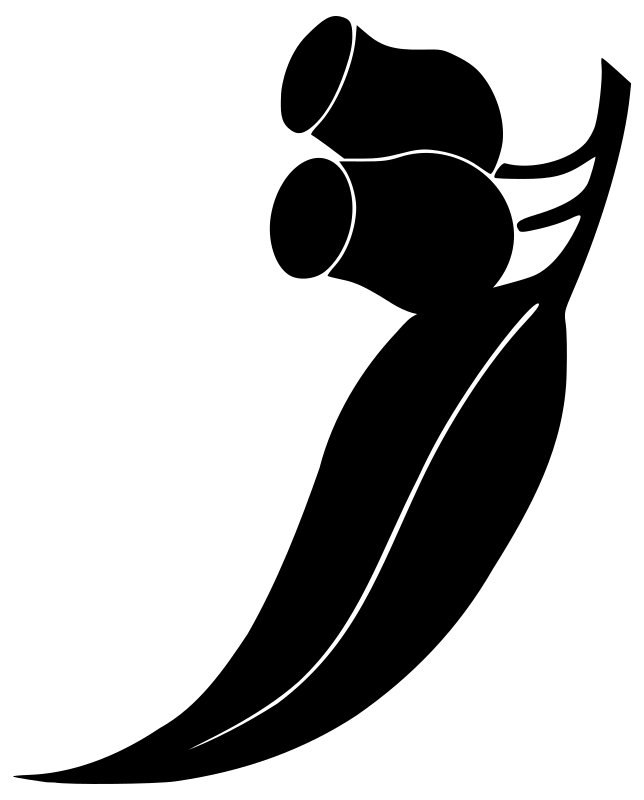 ANTI-BIAS AND INCLUSION POLICYAnti bias is the practice of inclusion and underpins our philosophy. It is the acceptance that all children are valued and respected. We believe in the statement of inclusion as advocated by Early Childhood Australia (ECA) that ‘Inclusion means every child has access to, participates meaningfully in, and experiences positive outcomes from early childhood education and care programs.’ (2016).Aranda Afters Association [Aranda Afters] believes that children have the right to be treated equally and our goal is to develop children’s identity and self-esteem in a trusting and supportive environment. We embrace diversity in all its forms to help develop positive and accepting attitudes in children, and to help them gain a better understanding of their environment, community, country, and the world. NATIONAL QUALITY STANDARD (NQS)RELATED POLICIES PURPOSEWe aim to provide an inclusive environment for all children, families and educators, acknowledging the uniqueness of every person regardless of their race, gender, sexuality, religion, culture, physical and mental abilities and socio-economic background.  This policy ensures all children, families, and staff are welcomed and treated equitably and with respect.SCOPEThis policy applies to children, families, educators, staff, management, approved provider, nominated supervisor and visitors of the Service.
IMPLEMENTATIONOur Anti-Bias and Inclusion policy underpins the philosophy of our Outside School Hours Care Service. The role of educators is to encourage children to share and learn about the individuality of each child and their family and their role in the Service. This policy aims to assist children to form positive social relationships, develop their identify and self-awareness and to learn to accept the diversity of members within and outside of the Service community. Our Service embeds the National Principles for Child Safe Organisations and promotes a culture of safety and wellbeing to minimise the risk of child abuse or harm to children whilst promoting children’s sense of security and belonging. “Being culturally responsive includes a genuine commitment to take action against discrimination in any form, embedding Aboriginal and Torres Strait Islander perspeciteves in all aspects of the curriculum and working collaboratively with culturally and linguistically diverse children and families.” (MTOP, V2.0, 2022, p.66)CREATING INCLUSIONInclusion supports children’s rights, fosters diversity and overcomes bias and barriers that may exist preventing children to participate in experiences within our Service. Inclusion is consistent with the Convention on the Rights of the Child and other international conventions, including the UN Convention on the Rights of Persons with Disabilities  UN Declaration on the Rights of Indigenous Peoples and the National Prinicples for Child Safe Organisations. Inclusion involves taking into account all children’s social, cultural and linguistic diversity including learning styles, abilities, disabilities, gender, family circumstances and geographic location in curriculum decision-making processes. (Framework for School Age Care, MTOP. V2.0, p.66).We will ensure children are provided with access to activities and environments, meaningful participation to foster a sense of belonging and opportunities to experience positive learning outcomes.CULTURAL OR NATIONAL ORIGIN AND RACIAL IDENTITYAranda Afters values and promotes equity, respect and awareness of different cultures. We ensure a cultural inclusive curriculum that reflects the cultural, linguistic and religious diversity of our society. THE APPROVED PROVIDER, NOMINATED SUPERVISOR AND EDUCATORS WILL:access information and professional development/awareness about other cultural and racial identities, especially those relevant within the Serviceengage in critical reflection about stereotypes and biasesensure our program design and delivery builds on community and cultural strengthsdevelop strong partnerships with families and children to extend their individual and communities’ cultural responsivenessensure children have opportunities to participate with a wide variety of resources from the daily life of a variety of families and cultureswhere possible, engage educators that reflect a variety of cultural, national origin, and racial identities.affirm and foster children’s knowledge and pride in cultural identityfoster children’s curiosity, enjoyment and empathetic awareness of cultural differences and similaritiesprovide children with tools to respond appropriately to bias- build on children’s strengths, interests and individualityteach children to overcome any inappropriate responses triggered by cultural differencesencourage children to ask about differences in physical characteristicsenable children to feel pride, but not superiority, about their racial identityhelp children to become aware of our shared physical characteristics – what makes us all humanencourage parent input into the program and to participate on a level that they feel comfortable with, sharing their culture, and, for example, their languagecollect information from each family on enrolment and incorporate it into the program to meet individual family needs in regard to ethnicity and home language.develop communication plans with families to ensure inclusion- use of interpreter/cultural supportwhere possible use both the educators and children’s first language as appropriate within the Service environmentrespect all cultures by presenting photographs, pictures, play equipment, books, posters, music, dramatic play resources, and dolls that will encourage open discussion and exploration of a variety of culturesprovide resources that include diversity and skin tone to foster respect and understanding for people of all backgrounds develop an understanding of the needs, strengths, and attitudes of each culture represented at the Servicechallenge inappropriate or stereotypical conversations or remarks by children. DIVERSITY IN FAMILY COMPOSITIONTHE APPROVED PROVIDER, NOMINATED SUPERVISOR AND EDUCATORS WILL:create an environment that is welcoming to all families respect each family, and work in partnership to support the child’s emergent identity as an individual, member of their family, our Service, and the communityengage in simple discussions about families that focus on fact rather than values e.g., “some children live with their mum or dad, some with grandparents, and some with two mums or two dads”.be encouraged to seek awareness and reflect on his/her own feelings, beliefs and background and evaluate the effect these may have on their attitudes and interactions with familiesrespect family lifestyle choicestreat all families respectfully regardless of socioeconomic backgrounddiscuss how members of the community can support one another and less fortunate people through the provision of resources, donations of goods or time etc.ABORIGINAL AND TORRES STRAIT ISLANDER PERSPECTIVESTHE APPROVED PROVIDER, NOMINATED SUPERVISOR AND EDUCATORS WILL:show respect and a commitment to reconciliation by developing a Reconciliation Action Plan (RAP)reflect on the current level of cultural competence of our staffpromote the inclusion of children’s voices in all decisions that affect thembuild and strengthen our knowledge and understanding of Aboriginal and Torres Strait Islander cultures, histories and contributionsembed Aboriginal and Torres Strait Islander perspectives in all aspects of the curriculum attend professional development to support our understandings of Aboriginal and Torres Strait Islander cultures and perspectives provide opportunities for professional reflection create a culturally safe environment to ensure children  have the ability to express their culture and enjoy their cultural rights [Child Safe Standards]identify and challenge our own cultural assumptions, beliefs and commitments to cultural competencyengage with local Aboriginal families and communities through Aboriginal Education Consultative Groups invite Elders and Traditional Owners to speak to children, staff and families about the histories and cultures of the local areadevelop an Acknowledgement of Country in collaboration with Elders, community members, children and families which will be displayed and given during special events and incorporated into the program on a regular basisdevelop awareness and meaningful understanding about Aboriginal and Torres Strait Islander people as part of the cultural heritage of all Australiansencourage Aboriginal and Torres Strait Islander communities access children servicesshow sensitivity and respect to Aboriginal and Torres Strait Islander languages by incorporating verbal and visual languages into the Service environment.ABILITY	THE APPROVED PROVIDER, NOMINATED SUPERVISOR AND EDUCATORS WILL:provide an inclusive educational environment in which all children can succeed promote acceptance, respect and appreciation for individual’s varying abilitiesconsult with all families and other professionals to enable full participation in the program for children with varying abilities. evaluate and adjust the environment to provide access and enable all children to develop autonomy, independence, competency, confidence and prideprovide children and parents with developmentally appropriate information about varying abilities to foster understandings that we are all similar and differentempower children in their own learning to ensure that they gain a feeling of self-respecttreat all children fairly and develop an understanding that everyone has something important to contributefind examples in books, movies and tv shows that reflect attitudes about diversity, ability and disabilityobserve all children and with family consultation, provide an individualised program to extend each child’s interests and abilitiescreate an environment where all children can participate in activities and experiences.  PROMOTING INCLUSION AND DIVERSITY INTO THE CURRICULUMTHE APPROVED PROVIDER, NOMINATED SUPERVISOR AND EDUCATORS WILL:promote positive influences, modelling appropriate communication, non-bias or gender specific language and attitudesdevelop appropriate expectations for each child based on their individual strengths, developmental needs, and interestsassist educators with the development of required skills and knowledge for working with all children and familieswork with Inclusion Support Professionals to assist in the inclusion of children with additional needs (see Additional Needs Policy)explore the values and uniqueness of the diversity within the Service. These opportunities will form part of the curriculumtreat children with respect by answering their questions honestlyadapt activities, interactions, communication, the environment, and documentation to ensure all children and families are actively included and supported to participate in the curriculumprovide children with a range of resources, equipment and opportunities to enhance their awareness of diversityreflect on the curriculum ensuring inclusive practice and goals set for children are realistic and being metinvolve families in the planning of learning opportunities reflective of their culture.PROMOTING AND SUPPORTING CHILDREN’S HOME LANGUAGESTHE APPROVED PROVIDER, NOMINATED SUPERVISOR AND EDUCATORS WILL:work collaboratively with culturally and linguistically diverse children and their families (MTOP)acknowledge that the use of children’s home language underpins their sense of identity and conceptual development (MTOP)promote and support children’s home languages in the Servicepresent books that reflect different languages and children’s first language create an environment which supports natural language learning and interactionassist parents to understand the value and importance both their home language and Englishengage in professional development about cultural diversity and building linguistic capacity.CONTINUOUS IMPROVEMENT/REFLECTIONThe Anti-Bias Inclusion  Policy will be reviewed on an annual basis in conjunction with children, families, educators, staff and management.SOURCEAnti-Discrimination Board of NSW: http://www.antidiscrimination.justice.nsw.gov.au/Australian Children’s Education & Care Quality Authority. (2014). Australian Government Department of Education. (2022). My Time, Our Place- Framework for School Age Care in Australia.V2.0Early Childhood Australia Code of Ethics. (2016).Early Childhood Australia (ECA) (2016) Statement on the Inclusion of every child in early childhood education and careEarly Childhood Australia (ECA), & Early Childhood Intervention Australia (ECIA). (2012). Position statement on the inclusion of children with disability in early childhood education and care. http://www.earlychildhoodaustralia.org.au/wp-content/uploads/2014/06/ECA_Position_statement_Disability_Inclusion_web.pdfEducation and Care Services National Law Act 2010. (Amended 2018).Education and Care Services National Regulations. (2011).     Family Matters Queensland Our Way A generational strategy for Aboriginal and Torres Strait Islander children and families 2017-2037 https://www.communities.qld.gov.au/resources/campaign/supporting-families/our-way.pdfGuide to the Education and Care Services National Law and the Education and Care Services National Regulations. (2017).Guide to the National Quality Framework. (2017). (Amended 2023).Narragunnawali: Reconciliation in Education Welcome to Country. https://www.narragunnawali.org.au/Revised National Quality Standard. (2018).Victorian Early Years Learning and Development Framework (2011) Melbourne Graduate School of Education Evidence Paper Practice Principle 4: Equity and DiversityREVIEW QUALITY AREA 5: RELATIONSHIPS WITH CHILDREN QUALITY AREA 5: RELATIONSHIPS WITH CHILDREN QUALITY AREA 5: RELATIONSHIPS WITH CHILDREN5.1Relationships between educators and children Respectful and equitable relationships are maintained with each child. 5.1.1Positive educator to child interactions Responsive and meaningful interactions build trusting relationships which engage and support each child to feel secure, confident and included. 5.1.2Dignity and rights of the child The dignity and rights of every child are maintained. 5.2Relationships between children Each child is supported to build and maintain sensitive and responsive relationships. 5.2.1Collaborative learning Children are supported to collaborate, learn from and help each other. EDUCATION AND CARE SERVICES NATIONAL REGULATIONSEDUCATION AND CARE SERVICES NATIONAL REGULATIONS155Interactions with children 156Relationships in groups 157Access for parents 168Education and care service must have policies and procedures170Policies and procedures are to be followedAdditional Needs PolicyBehaviour Guidance PolicyChild Safe Environment PolicyCode of Conduct Policy Educational Program Policy Privacy and Confidentiality Policy POLICY REVIEWED BYShavaun AndreouDirector03/05/2023POLICY REVIEWEDMAY 2023NEXT REVIEW DATEMAY 2024VERSION NUMBERV1.0V1.0V1.0MODIFICATIONSN/AN/AN/APOLICY REVIEWEDPREVIOUS MODIFICATIONSPREVIOUS MODIFICATIONSNEXT REVIEW DATEMAY 2023Policy developed for Service Policy developed for Service MAY 2024